ЭКСТРЕННОЕ ПРЕДУПРЕЖДЕНИЕ(по данным ФГБУ «Северо-Кавказское УГМС»)До конца суток 22 мая сохранятся сильные ливни, очень сильные дожди в Республике Адыгея. Прогнозируется: возникновение ЧС не выше межмуниципального характера,
и происшествий, связанных с подтоплением пониженных участков, не имеющих естественного стока воды, размывом берегов рек, прорывом дамб (плотин) прудов; подмывом опор мостов, опор ЛЭП; нарушением работы дренажно-коллекторных и ливневых систем; затруднением в работе всех видов транспорта, нарушением работы дорожных и коммунальных служб; нарушением систем жизнеобеспечения населения. (Источник ЧС и происшествий – очень сильные дожди, сильные ливни).Для предупреждения и снижения последствий возможной ЧС рекомендуется:1 Данное предупреждение  о возможном возникновении чрезвычайной ситуации   на территории РА довести до глав муниципальных образований, руководителей предприятий, организаций, аварийно-спасательных формирований и учреждений для принятия  соответствующих мер. 2. Привести  в режим функционирования «Повышенная готовность» силы и средства для ликвидации последствий  возможных чрезвычайных ситуаций природного характера;3. Уточнить обеспеченность материально-техническими ресурсами, техническое состояние материально-технических средств;4. Уточнить планы действий по предупреждению и ликвидации ЧС, обеспечить выезд ОГ к месту возможного возникновения ЧС; на наиболее опасных участках ж/д и автодорог, энергосетях на территории республики;5. Проверить готовность системы связи и оповещения;6. Организовать постоянное взаимодействие с дежурно-диспетчерскими службами и организациями на территории МО и осуществлять контроль за готовностью к немедленному реагированию на возможные  неблагоприятные погодные явления; 7. Организовать  контроль за водными объектами и гидротехническими сооружениями (дамбы обвалования, мосты);8. Организовать  готовность бригад СМП к немедленному реагированию.9. Провести мероприятия, направленные на обеспечение бесперебойной работы систем водоснабжения объектов социального назначения и жилых домов, особое внимание обращено на работу детских дошкольных учреждений, школ, больниц.10. Предусмотреть организацию пунктов временного размещения.11.Организовать круглосуточное дежурство аварийных бригад для ликвидации возможных аварий на сетях водоснабжения,  котельных и т.д.12. Рекомендовать руководителям органов местного самоуправления организовать круглосуточный контроль из числа сотрудников администрации за работой основных объектов ЖКХ.13. Довести информацию до населенных пунктов МО РА через  глав муниципальных образований и глав сельских поселений, через СМИ.Заместитель начальника Центра(старший оперативный дежурный)ФКУ «ЦУКС ГУ МЧС России по Республике Адыгея»подполковник  внутренней службы                                                                               А.П. Полозюк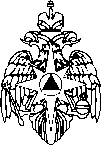       МЧС РОССИИФЕДЕРАЛЬНОЕ  КАЗЕННОЕУЧРЕЖДЕНИЕ«ЦЕНТР  УПРАВЛЕНИЯ  ВКРИЗИСНЫХ СИТУАЦИЯХ  ГЛАВНОГОУПРАВЛЕНИЯ МЧС РОССИИПО РЕСПУБЛИКЕ АДЫГЕЯ»(ФКУ «ЦУКС ГУ МЧС  Россиипо Республике Адыгея»)ул. Хакурате, 642 г. Майкоп,Республика Адыгея, 385000тел.52-78-23, 52-78-24. Е-mail: cuks01ra@mail.ru22 мая  2018Главам администрации муниципального образования Республики Адыгея